18.11.2017 в помещении ТОС "Солнечный" состоялись соревнования по настольному теннису. Организаторы данных соревнований МБУ "Центр ФКСРДМ" и Совет ТОС "Солнечный". Судья соревнований Бажуков Геннадий Павлович. Данные соревнования для микрорайона Солнечный традиционные, проводятся не первый год. В соревнованиях приняли участие 13 мальчишек и юношей! Среди юношей первое место занял Половинкин Константин, второе место - Половинкин Валерий, третье место - Сибирских Валерий. Среди мальчишек первое место - Безматерных Артём, второе место - Бондаренко Артём, третье место - Быстров Николай! Всем участникам сладкие призы от ТОС "Солнечный", а победителям грамоты и памятные призы от Центра ФКСРДМ. С победой, ребята!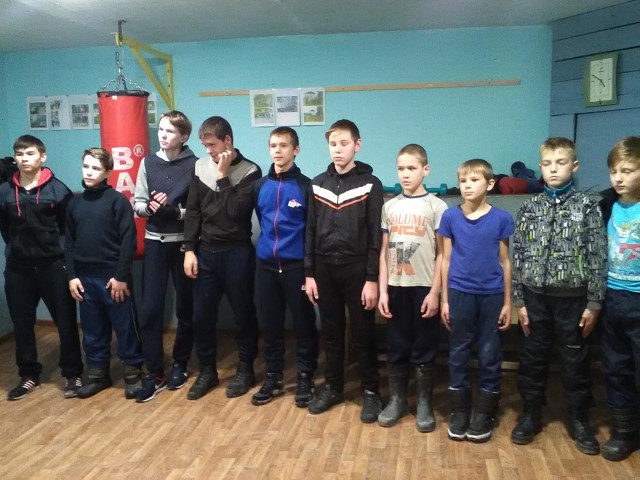 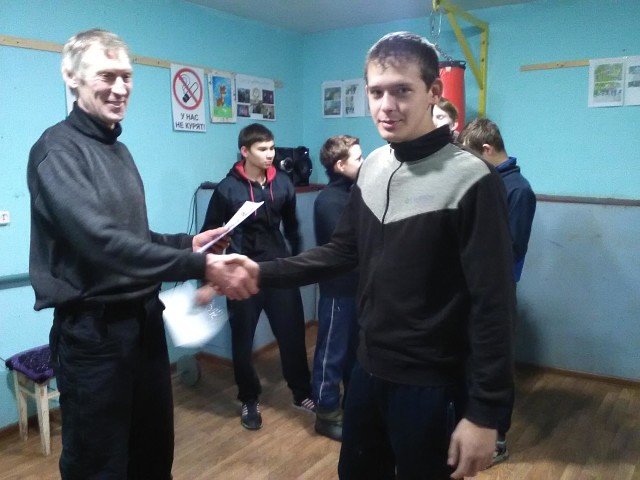 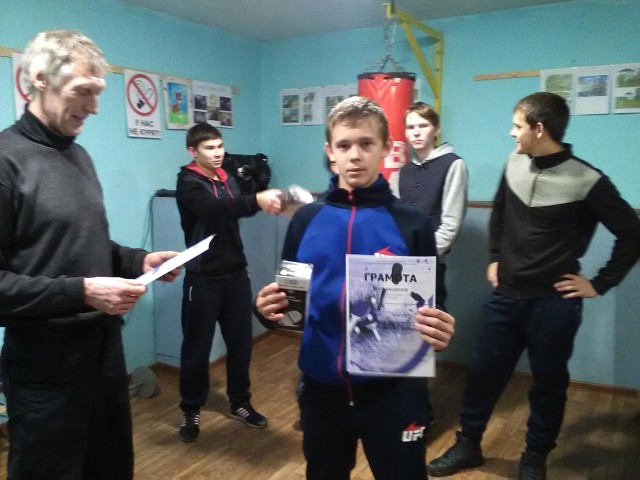 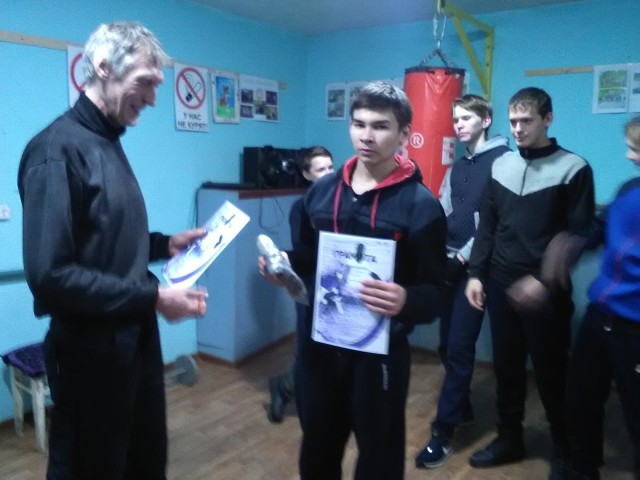 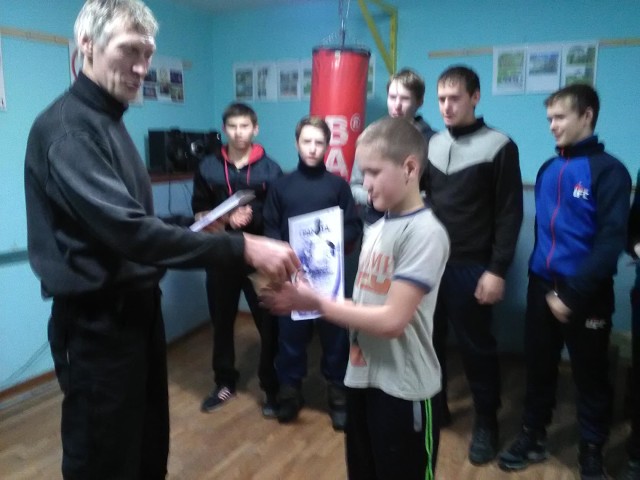 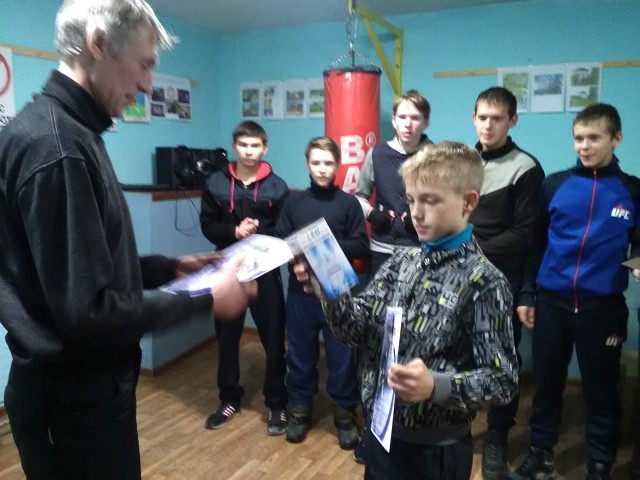 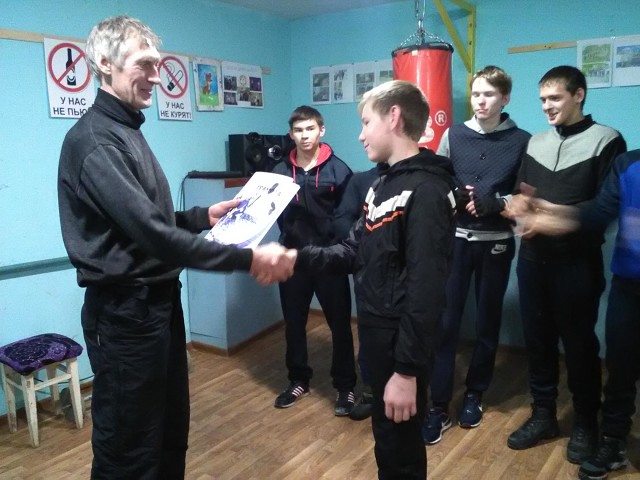 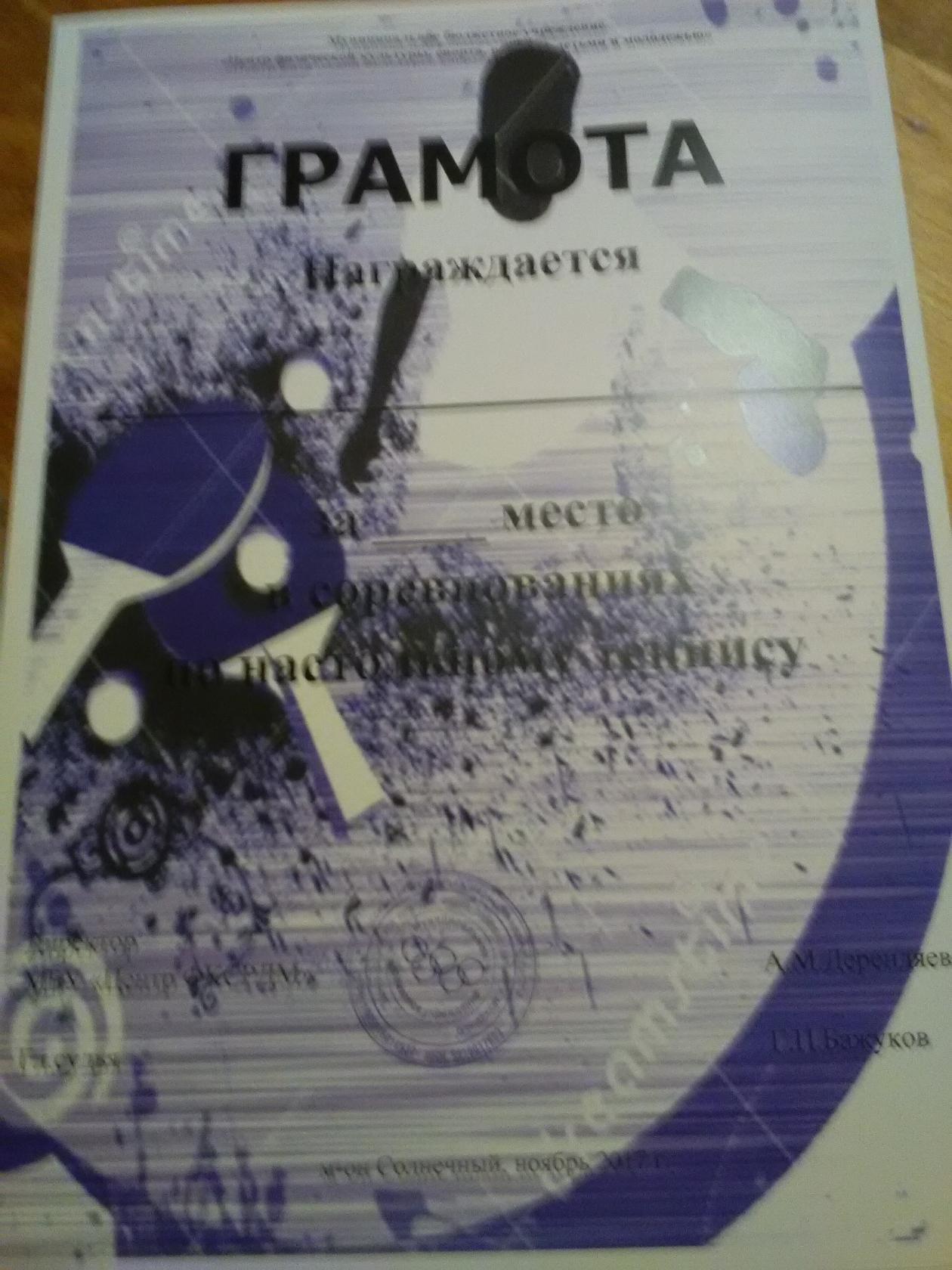 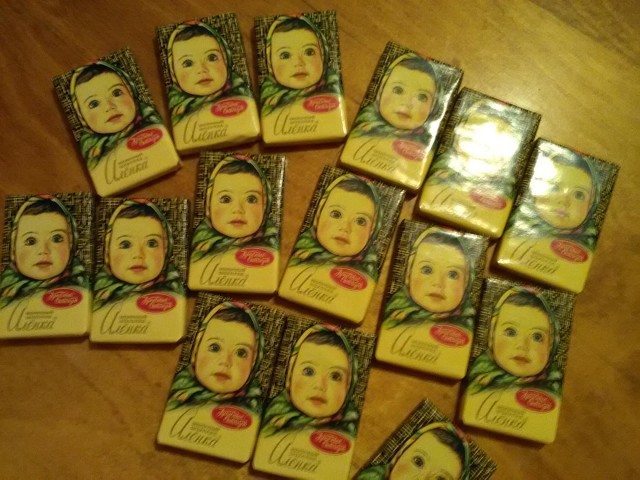 